Инструкция для обращения граждан посредством сети интернет за получением государственной услуги «Выдача специального разрешения на движение по автомобильным дорогам местного значения городского поселения Междуреченский, транспортного средства осуществляющего перевозки тяжеловесных и (или) крупногабаритных грузов»Как получить подуслугу в электронном виде  «Выдача специального разрешения на движение по автомобильным дорогам местного значения городского поселения Междуреченский, транспортного средства осуществляющего перевозки тяжеловесных и (или) крупногабаритных грузов»Адрес предоставления в электронном виде:https://www.gosuslugi.ruНа главной странице Портала государственных услуг перейти по ссылке «Личный кабинет», ввести логин и пароль;Далее нужно перейти в раздел «Государственные услуги» и выбрать «Каталог услуг».Далее найти услугу: Выдача специального разрешения на движение по автомобильным дорогам местного значения городского поселения Междуреченский, транспортного средства осуществляющего перевозки тяжеловесных и (или) крупногабаритных грузов.Далее - получить услугу;  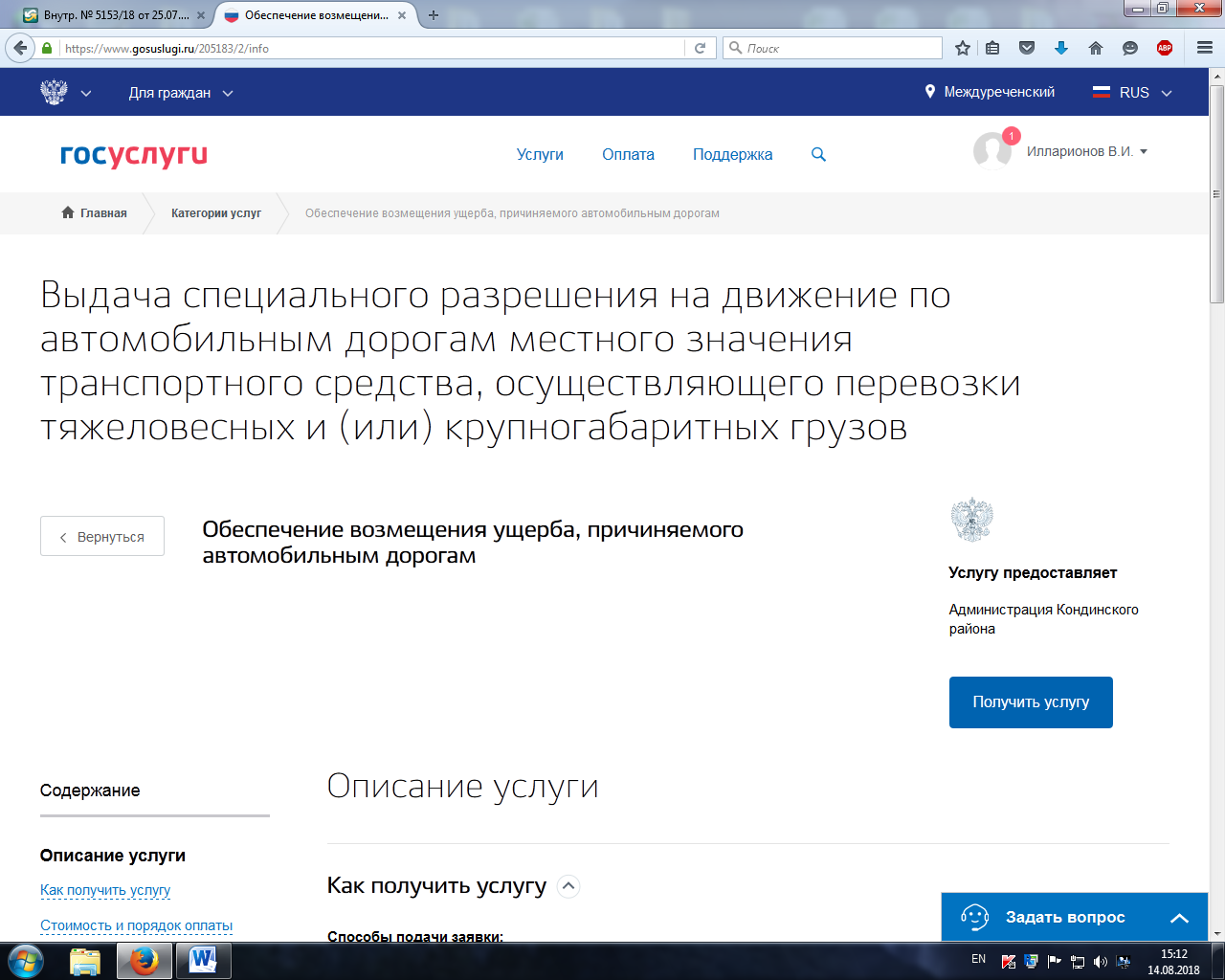 Далее - Заполнить сведения о заявителе;  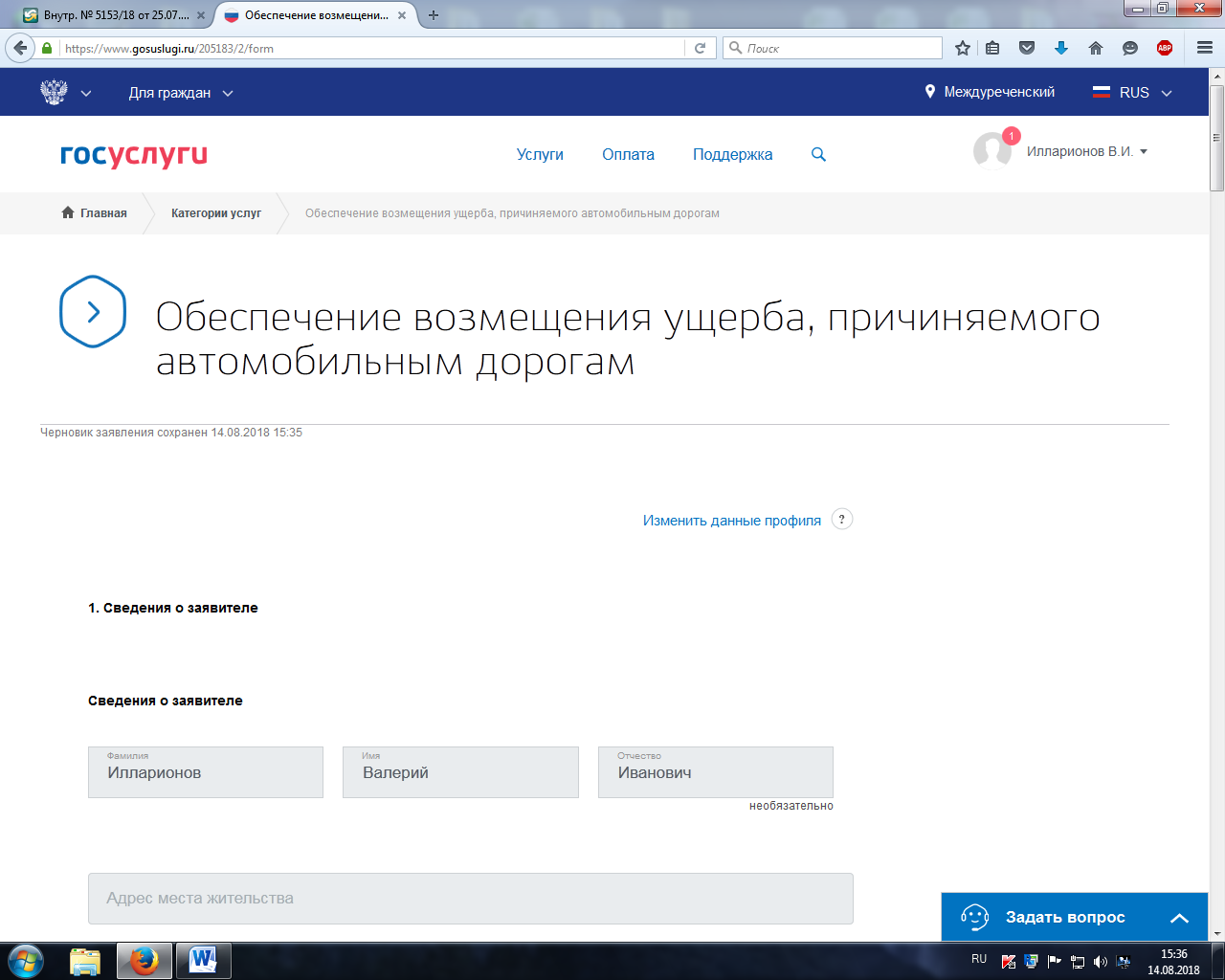 Далее - Заполнить заявление по прилагаемой форме: 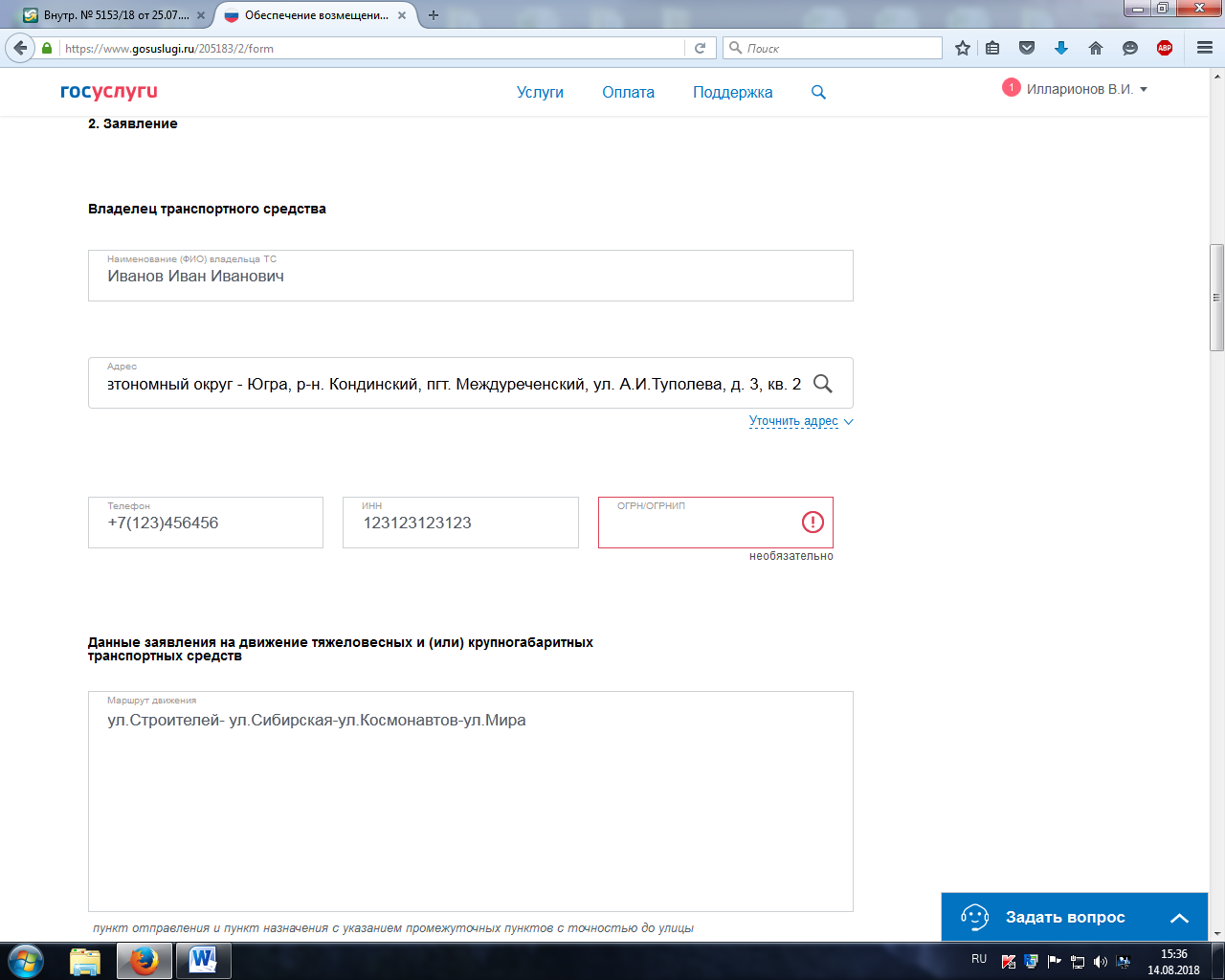 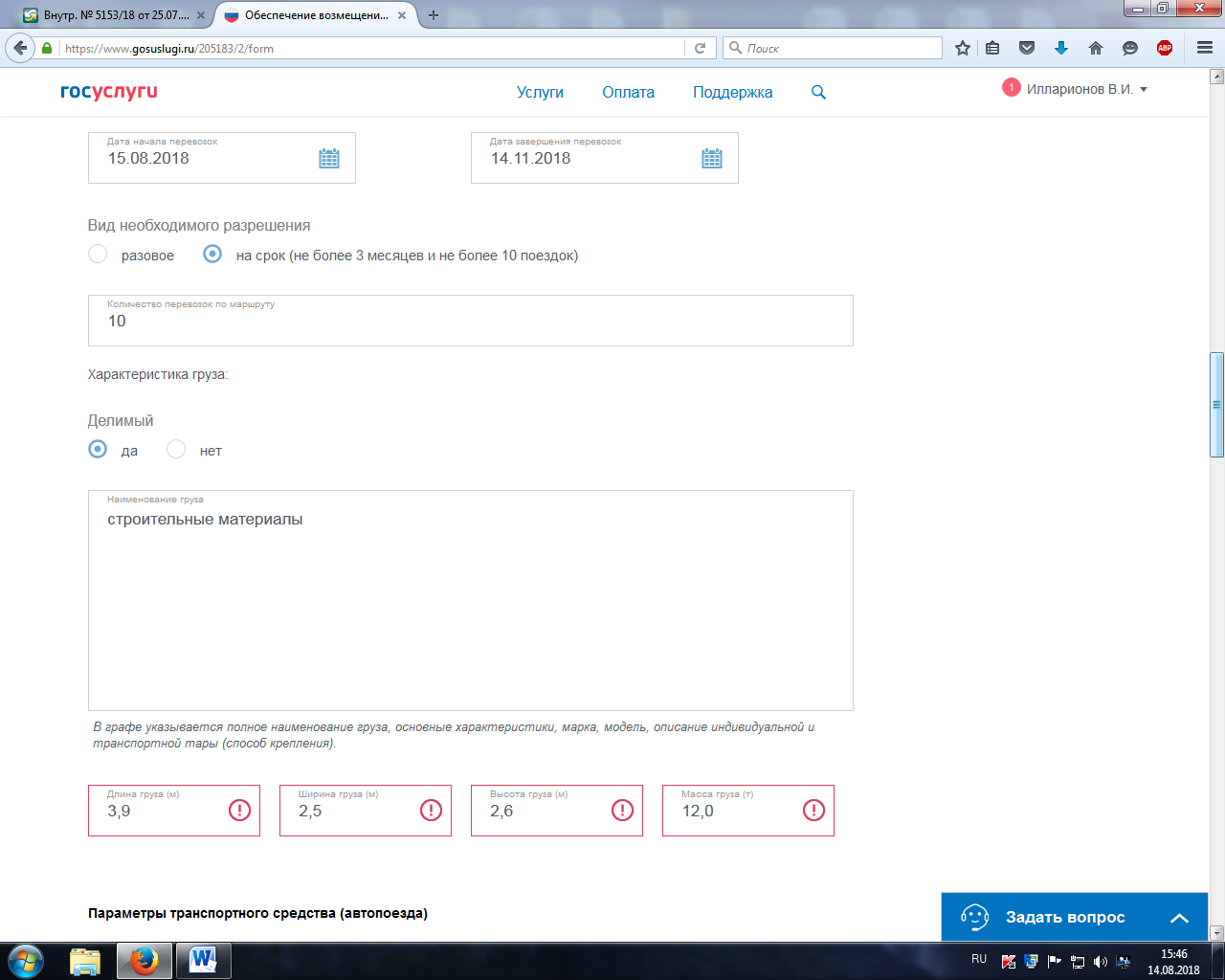 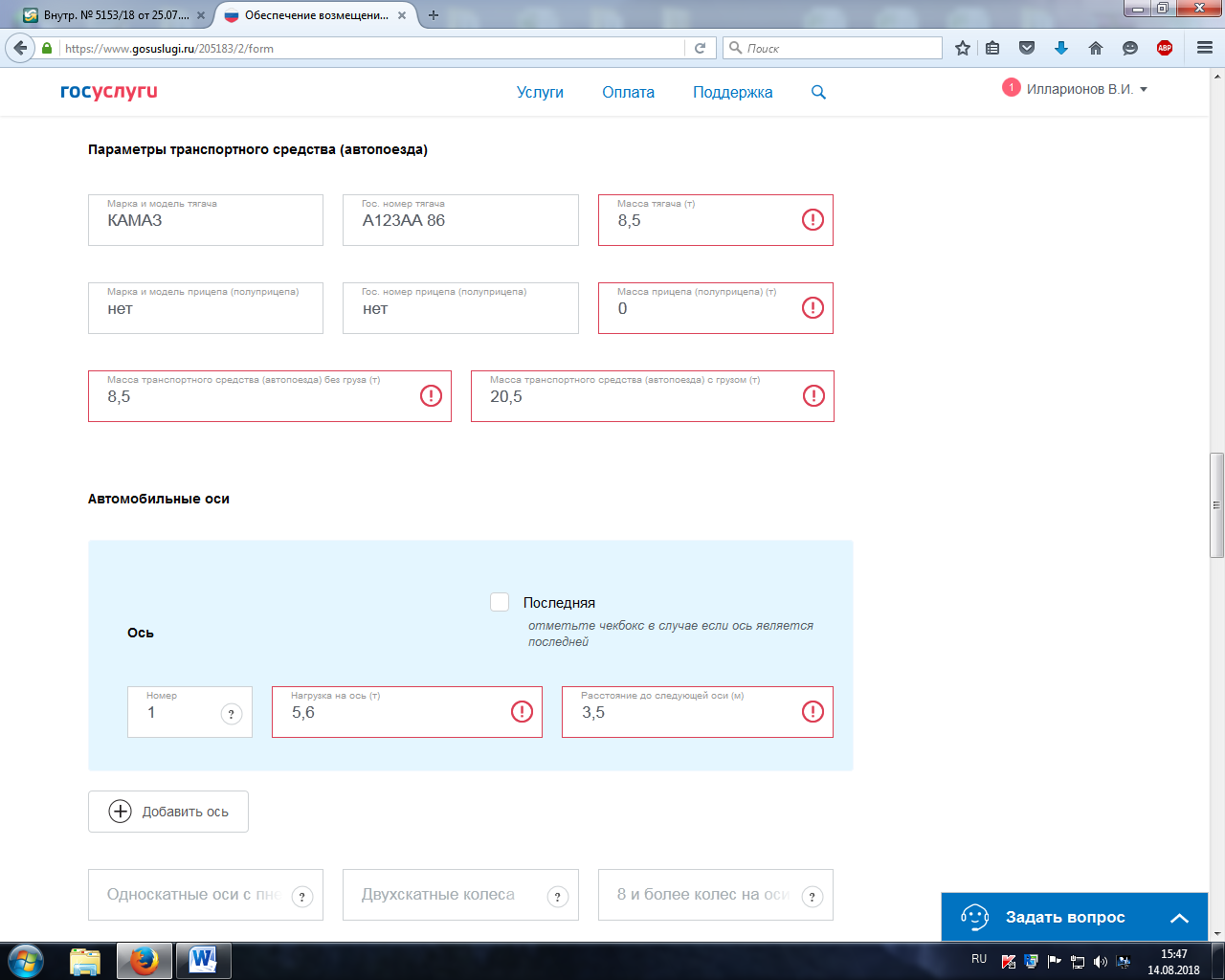 Далее- добавить ось (добавлять оси по количеству у транспортного средства, отметьте чекбокс в случае если ось является последней) 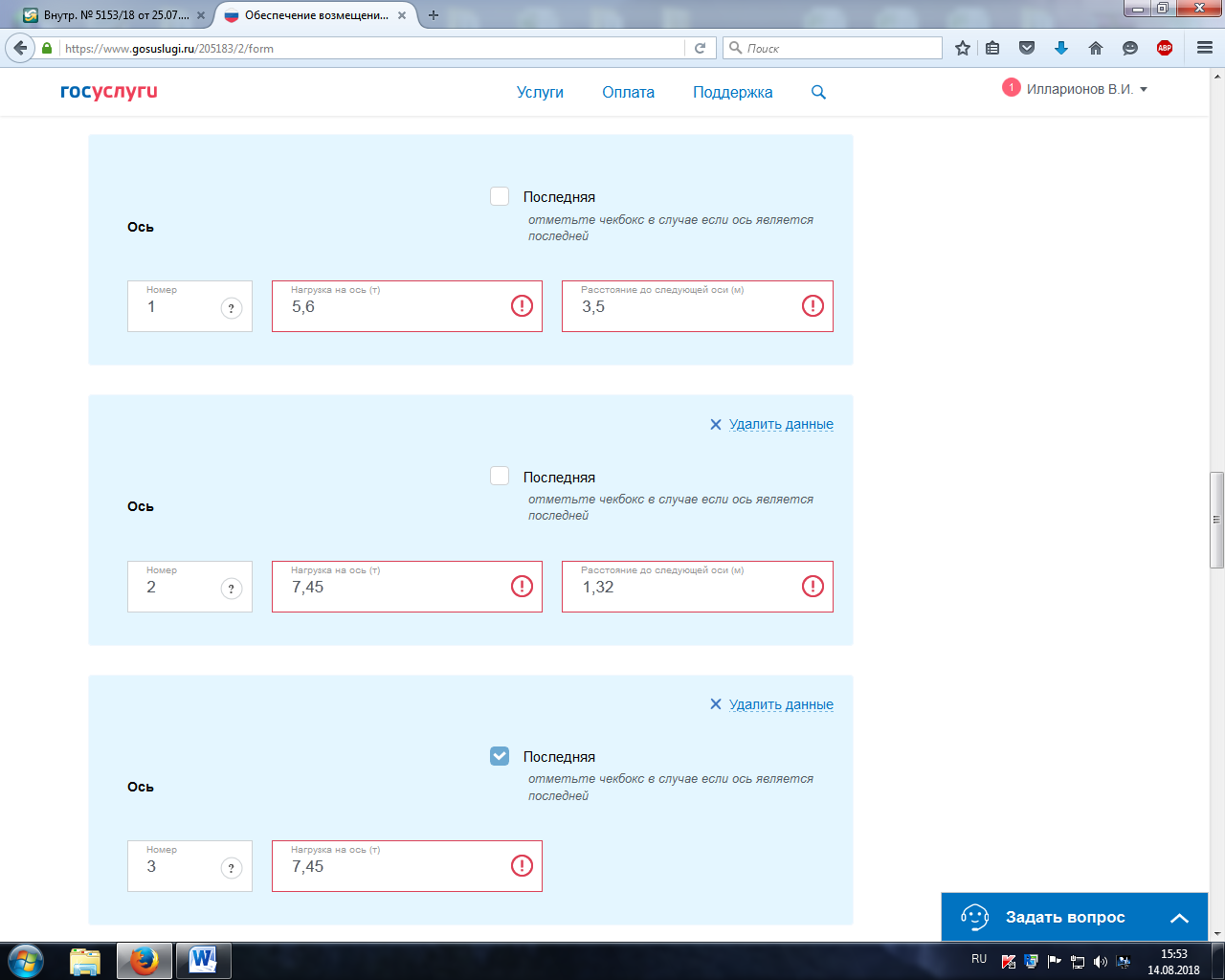 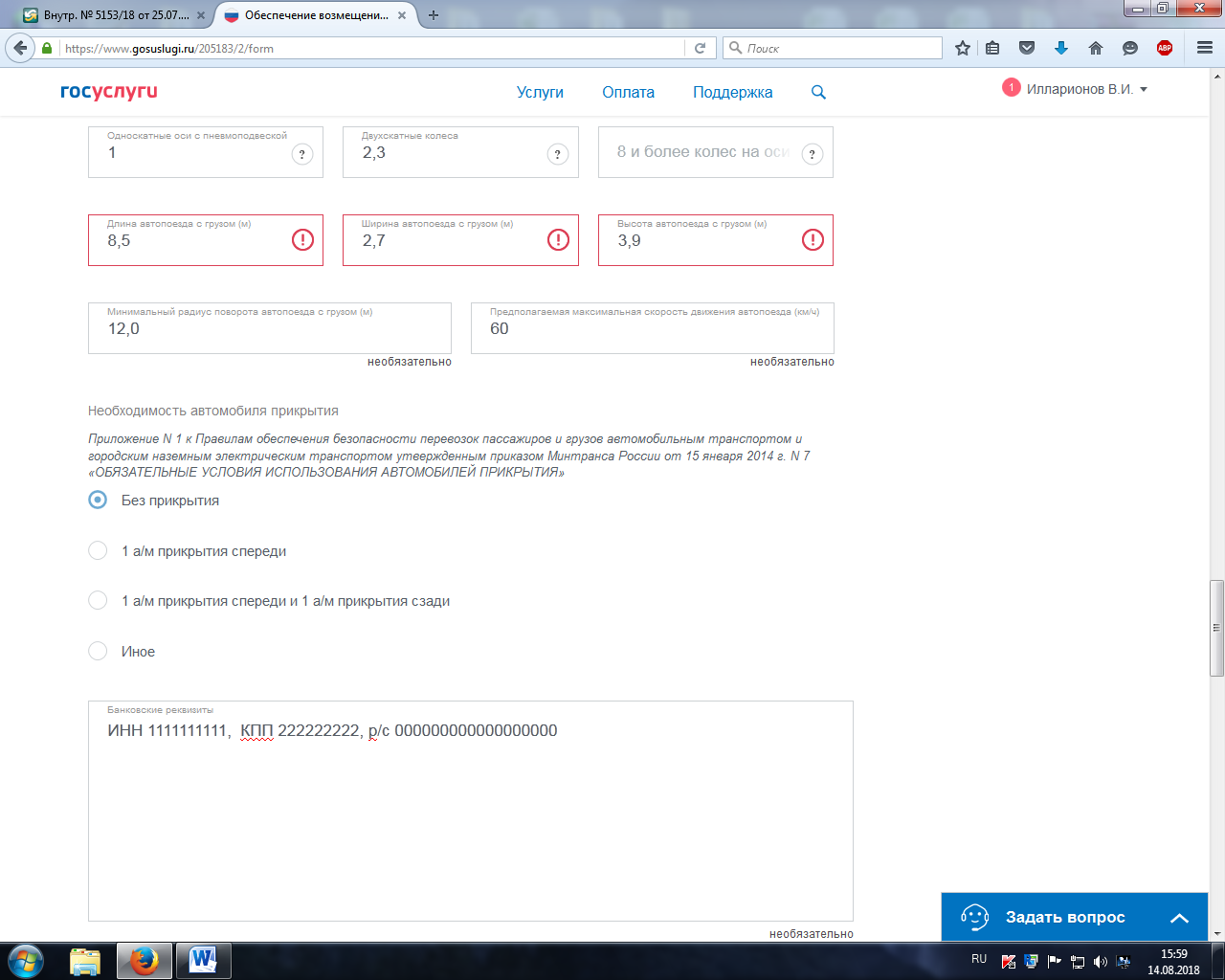 Галочкой отмечаем строку «оплату гарантируем»Далее – Прикрепить прилагаемые  документы: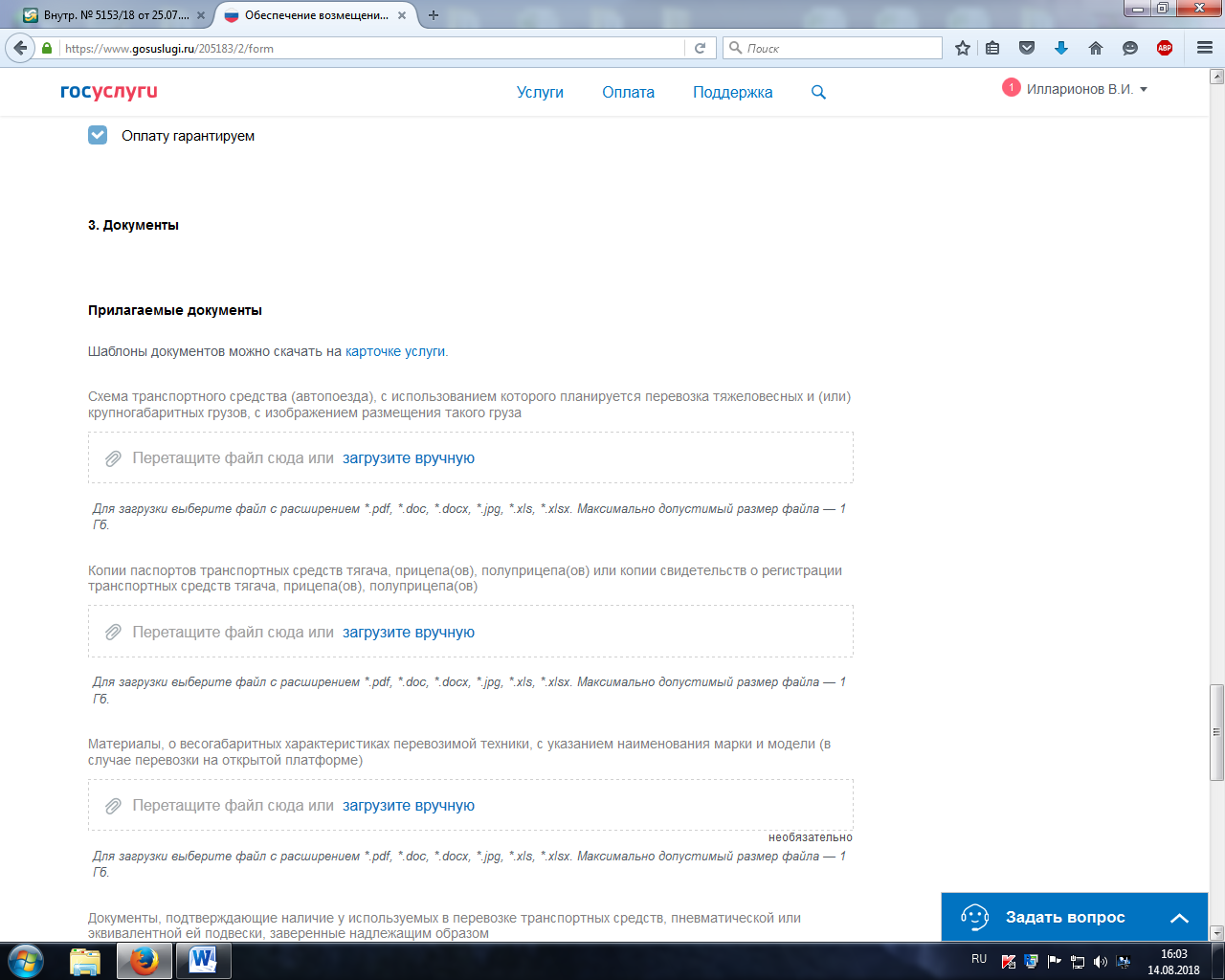 Далее - Подать заявление. 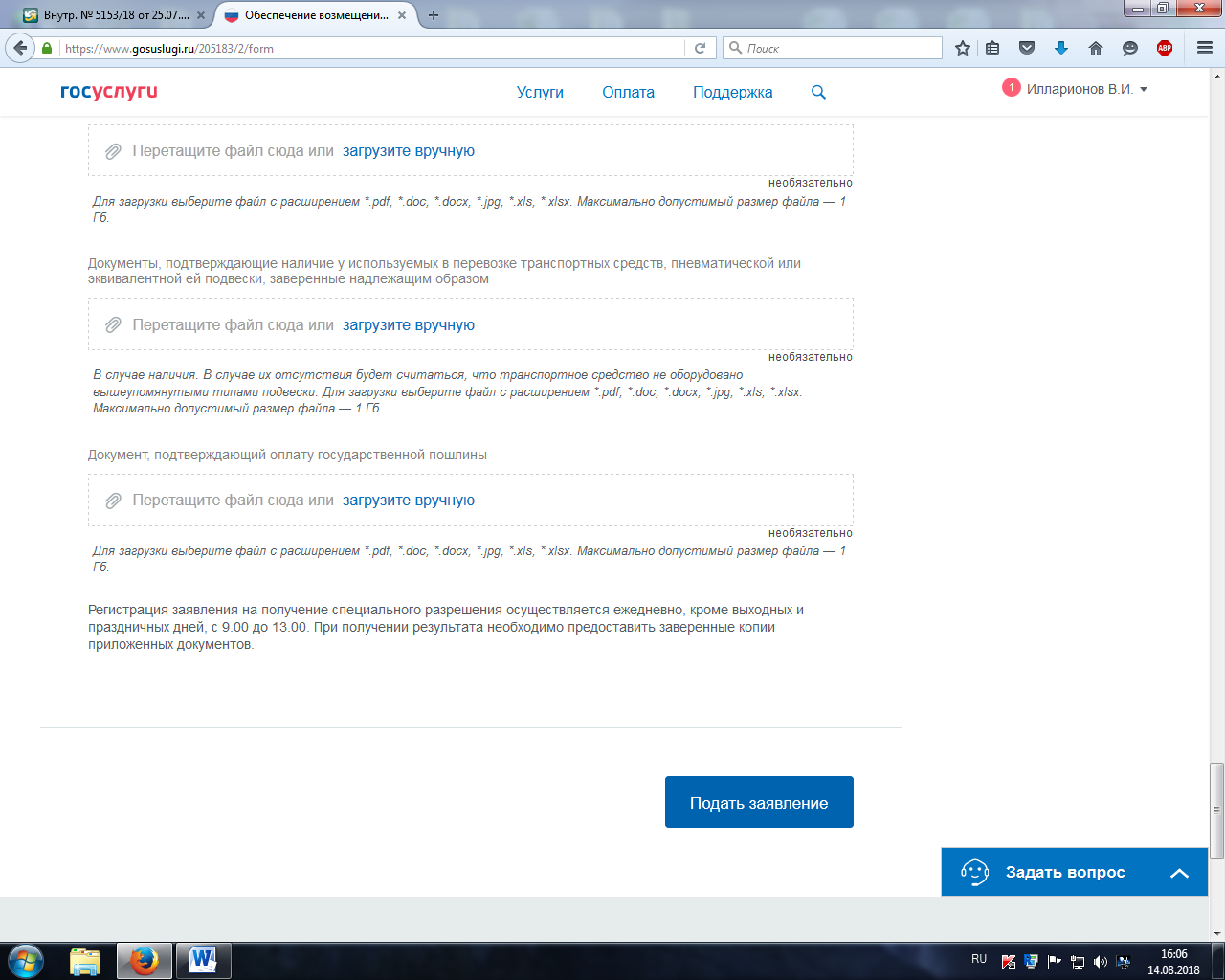 